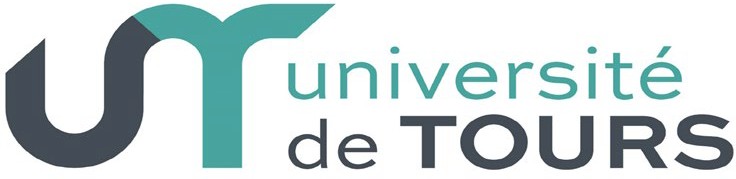 AUTORISATION DE DEPLACEMENT(à remplir pour chaque mission/déplacement - cf. procédure sur l’Intranet)Document créé leIdentification de l’agentNOM : …………………………………………………..Prénom : ………………………………………………Adresse mail : ………………………………………Date de naissance : ………………………………Unité de recherche / Composante / Service : …………………………………………………………….Motif(s) du déplacement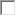 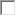 Motif(s) :…………………………………………………………………………………………………………………………………………………………………………………………………………………………………………………………………… Composante, service ou unité de recherche demandant la mission :.............................................................................................................................Modalités de DEPART :Date et heure de départ : …………………………………………………………………………………...........Trajet(s) : ………………………………..……………………………………………………………..…………..........Pays : ……………..…………………………………………………………………………………………………………Modalités de RETOUR :Date et heure de retour : …………………………………………………………………………………………..Trajet(s) : ………………………………..………………………………………………………………………………...Pays : ……………..…………………………………………………………………………………………………………* Joindre une copie de la carte grise ; l’utilisation du véhicule personnel doit être exceptionnelle et reste soumise à l’autorisation préalable de l’ordonnateur (horaires non adaptés, absence de transports en commun, correspondances trop nombreuses, etc …)** A transmettre à votre gestionnaire ou antenne financière 15 jours minimum avant le départ en mission.Pour les missions en France métropolitainePour les missions en France métropolitaineEn supplément pour les missions en France hors métropole et àl’étranger**En supplément pour les missions en France hors métropole et àl’étranger**Utilisation du véhicule personnel* Utilisation d'un véhicule de service ermis de conduire en cours de validitéRecours au marché FCM (train et/ou avion)Utilisation du véhicule personnel* Utilisation d'un véhicule de service ermis de conduire en cours de validitéRecours au marché FCM (train et/ou avion)Visite Médecine de Prévention Inscription sur le site ARIANE du MAEVisite Médecine de Prévention Inscription sur le site ARIANE du MAESignature de l’agentSignature du directeur d’unité, du directeur de composante ou du chef de serviceVisa du fonctionnaire de sécurité de défenseSignature du Président de l’université